HLAVNÉ MESTO SLOVENSKEJ REPUBLIKY BRATISLAVA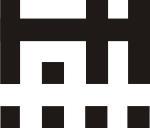 	Primaciálne nám. 1, 814 99 BratislavaSúhlas s požiadavkami na predmet zákazky a obchodnými podmienkami súťažeIdentifikácia uchádzača:Obchodný názov:Sídlo spoločnosti:IČO:Meno a priezvisko osoby oprávnenej konať v mene spoločnosti:týmto vyhlasujem, že súhlasím s požiadavkami na predmet zákazky a obchodnými podmienkami súťaže uvedenými v prílohe SP5 Opis predmetu zákazky (vrátane príloh tohto dokumentu) a SP3 - Návrh zmluvy o poskytnutí elektronických a servisných služieb.V ... 	Dňa ...							    Meno a podpis štatutárneho orgánu uchádzača